บันทึกข้อความ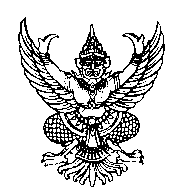 ส่วนราชการ   สำนักงานสาธารณสุขอำเภอนาตาล  จังหวัดอุบลราชธานีที่ อบ ๓๘๓๒/๓๓   		  วันที่   ๑๐  มีนาคม ๒๕๖๔เรื่อง   การแจ้งประกาศมาตรการและแนวทางการปฏิบัติในการป้องกันทุจริต การให้หรือรับสินบนทุกรูปแบบเรียน  ผู้อำนวยการโรงพยาบาลส่งเสริมสุขภาพตำบลทุกแห่ง , หัวหน้ากลุ่มงาน ทุกท่านด้วยสำนักงานสาธารณสุขอำเภอนาตาล ได้จัดทำประกาศมาตรการและแนวทางการปฏิบัติในการป้องกันทุจริต การให้หรือรับสินบน  และการป้องกันผลประโยชน์ทับซ้อน ต่อเจ้าหน้าที่ภายในหน่วยงานและสาธารณชน ภายนอกหน่วยงาน นั้นในการนี้ เพื่อให้การประเมินคุณธรรมและความโปร่งใส ในการดำเนินงานของหน่วยงานภาครัฐ เป็นไปตามยุทธศาสตร์ชาติ  ว่าด้วยการป้องกันและปราบปรามการทุจริต และพร้อมที่จะรับการติดตาม ตรวจสอบ การปฏิบัติงานตามประกาศที่แสดงไว้ จึงขอแจ้งทุกท่านรับทราบประกาศ ตามที่เสนอมาพร้อมนี้ จึงเรียนมาเพื่อโปรดทราบ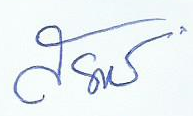                                                                             (นายสรพงศ์   ขลุ่ยเงิน)  					          นักวิชาการสาธารณสุขชำนาญการ รักษาราชการแทน                                                                                    สาธารณสุขอำเภอนาตาล